Številka: 477-221/2018-3130-79Datum:   13. 3. 2024Republika Slovenija, Ministrstvo za javno upravo, Tržaška cesta 21, Ljubljana, skladno s 50. členom Zakona o stvarnem premoženju države in samoupravnih lokalnih skupnosti (Uradni list RS, št. 11/18, 79/18 in 78/23 – ZORR, v nadaljevanju ZSPDSLS-1) in 13. členom Uredbe o stvarnem premoženju države in samoupravnih lokalnih skupnosti (Uradni list RS, št. 31/18) objavlja  RAZPIS SPLETNE JAVNE DRAŽBE ZA PRODAJO NEPREMIČNINE  Z ID ZNAKOM: parcela 129 3687 do celote (1/1), v naravi pozidanega stavbnega zemljišča, na katerem stoji stanovanjsko-gospodarska stavba z naslovom Gančani 43, Beltinci ter dve kmetijski stavbi1. Naziv in sedež organizatorja javne dražbe Republika Slovenija, Ministrstvo za javno upravo, Tržaška cesta 21, 1000 Ljubljana.2. Način in čas izvedbe javne dražbe3. Predmet javne dražbeRepublika Slovenija je zemljiškoknjižna lastnica, Ministrstvo za javno upravo pa upravljavec nepremičnine z ID znakom: parcela 129 3687, do celote (1/1). Nepremičnina je zemljiškoknjižno urejena in brez bremen. Parcela je pravilne oblike, komunalno opremljena ter ima dostop preko javne ceste. Na parceli stojijo trije objekti, in sicer:- leta 1909 zgrajena stanovanjsko-gospodarska stavba z ID znakom: del stavbe 129-529-1 in del stavbe 129-529-2 z naslovom Gančani 43, Beltinci. Stavba po podatkih GURS meri 71,50 m². Gre za enoetažni objekt, podstrešje je neizdelano, obodne, nosilne in predelne stene so zidane, stropna konstrukcija je lesena, streha je dvokapnica in pokrita s staro opečnato kritino, fasada za stanovanjski del je prebarvana, medtem ko ima gospodarski del še prvotno, ometano in dotrajano fasado. Objekt ima stara lesena okna in vrata. Stavba je dotrajana, zapuščena in pospešeno propada. Priključek na javno električno omrežje je izključen,- leta 1910 zgrajen gospodarski objekt z ID znakom: del stavbe 129-530-1, ki je delno zidan in delno lesen. Stavba po podatkih GURS meri 83,60 m². Streha je dvokapna, kritina opečna, delno porušena. Stavba je brez gradbene vrednosti,- leta 1997 zgrajen gospodarski objekt z ID znakom: del stavbe 129-928-1, ki v naravi predstavlja leseno drvarnico. Stavba po podatkih GURS meri 10,90 m². Stavba je brez gradbene vrednosti.4. Izklicna vrednost javne dražbe in najnižji znesek višanja na javni dražbi5. VarščinaUspelemu dražitelju se bo vplačana varščina vštela v kupnino, ostalim pa bo brezobrestno vrnjena v roku 30 dni po opravljeni javni dražbi, razen v primerih, navedenih v tem razpisu.6. Pogoji pravnega poslaNepremičnina se prodaja po načelu videno - kupljeno, zato morebitne reklamacije ne bodo upoštevane. Prodajalec ne jamči za izmere površin, niti za njihov namen uporabe. Kupec sam prevzema obveznost odprave morebitnih pomanjkljivosti v zvezi s kvaliteto in obsegom predmeta prodaje.Kupnino, zmanjšano za znesek vplačane varščine, je kupec dolžan plačati v 30-ih dneh po sklenitvi prodajne pogodbe. Plačilo celotne kupnine v določenem roku je bistvena sestavina pravnega posla. V kolikor kupnina ni plačana v roku, se šteje posel za razvezan po samem zakonu, varščina pa se zadrži. Kupec bo dolžan poleg najvišje izklicane ponujene cene plačati še 2% davek na promet nepremičnin in vse stroške v zvezi s prenosom lastništva na predmetu javne dražbe (overitve, takse, vpis v zemljiško knjigo in drugo).7. Sestava komisije javne dražbe in cenilec Postopek javne dražbe bo izvedla komisija Ministrstva za javno upravo v sestavi:Andreja Kozlar - predsednica, Lucija Srebernjak - članica,Vesna Kanjir - članica,Marija Petek - nadomestna članica.Zaradi nepredvidljivih dogodkov se sestava komisije lahko spremeni, o čemer bodo prijavljeni dražitelji obveščeni. Če prijavljeni dražitelj zaradi tega ne izpolnjuje več pogoja iz druge alineje 8. točke tega razpisa za sodelovanje na javni dražbi, mora o tem nemudoma obvestiti organizatorja javne dražbe na način, ki bo naveden v obvestilu dražitelju o spremembi komisije. Poročilo o oceni vrednosti predmetne nepremičnine z dne 16. 11. 2023 je izdelala Barbara Klugler, Ulica Slave Klavore 7, 2000 Maribor, sodna cenilka za gradbeništvo - nepremičnine, št. P-53/2015.8. Pogoji za prijavo in sodelovanje na javni dražbiZa prijavo in sodelovanje na javni dražbi mora zainteresirani dražitelj izpolnjevati naslednje pogoje:pravočasno vplačati varščino iz 5. točke tega razpisa javne dražbe, ni cenilec ali član komisije javne dražbe, ki so navedeni v 7. točki tega razpisa javne dražbe ter z njimi povezana oseba, za katero se šteje:fizična oseba, ki je s članom komisije ali cenilcem v krvnem sorodstvu v ravni vrsti do katerega koli kolena, v stranski vrsti pa do tretjega kolena, ali ki je s članom komisije ali cenilcem v zakonu, zunajzakonski skupnosti, sklenjeni ali nesklenjeni partnerski zvezi ali v svaštvu do drugega kolena, ne glede na to, ali je zakonska zveza oziroma partnerska zveza prenehala ali ne,fizična oseba, ki je s članom komisije ali cenilcem v odnosu skrbništva ali posvojenca oziroma posvojitelja,pravna oseba, v kapitalu katere ima član komisije ali cenilec delež večji od 50 odstotkov indruga oseba, s katerimi je glede na znane okoliščine ali na kakršnem koli pravnem temelju povezan član komisije ali cenilec, tako da zaradi te povezave obstaja dvom o njegovi nepristranskosti pri opravljanju funkcije člana komisije ali cenilca inje pravna ali fizična oseba, ki lahko postane lastnik nepremičnin v Republiki Sloveniji.9. Način in rok prijave na javno dražbo Komunikacija z organizatorjem javne dražbe in prijava k sodelovanju na javni dražbi poteka elektronsko. Zainteresirani dražitelj se k sodelovanju na predmetni javni dražbi prijavi sam ali po zakonitem zastopniku oziroma pooblaščencu v zgoraj navedenem roku na navedeni povezavi za prijavo. V kolikor je za sodelovanje na javni dražbi kot dražitelj zainteresiranih dvoje ali več oseb skupaj kot povezane sodelujoče osebe, morajo te za prijavo in sodelovanje na javni dražbi pooblastiti skupnega pooblaščenca, ki je lahko eden izmed povezanih sodelujočih oseb ali tretja oseba. Skupni pooblaščenec mora ob vnosu podatkov za prijavo na javno dražbo navesti zahtevane podatke in predložiti pooblastilo. Obvezne priloge prijave so:potrdilo o pravočasno vplačani varščini,izjava, da dražitelj ali izjave povezanih sodelujočih osebe, da niso povezane osebe, kot izhaja iz druge alineje prvega odstavka 8. točke tega razpisa,pooblastilo oziroma pooblastila za sodelovanje na dražbi, če bo v imenu dražitelja na dražbi sodeloval njegov pooblaščenec ali skupni pooblaščenec povezanih sodelujočih oseb,dokazilo o zastopstvu, če bo v imenu dražitelja na dražbi sodeloval njegov zastopnik inizjava s podatki o solastnikih, v primeru, da dražitelj sodeluje na dražbi tudi v imenu povezanih sodelujočih oseb ali povezane sodelujoče osebe na dražbi zastopa pooblaščenec.Za prijavo na dražbo je potrebna PREDHODNA REGISTRACIJA NA PORTAL https://mju.edrazbe.si/, prijava na portalu, ki uporabnika preusmeri na sistem SI-PASS. Avtentikacija v sistemu SI-PASS je obvezen pogoj za prijavo v sistem https://mju.edrazbe.si/.Organizator spletne javne dražbe mora najkasneje dva dni pred začetkom dražbe do konca dneva (to je 18. 4. 2024 do 24:00 ure) v portalu odprte spletne javne dražbe na spletnem naslovu https://mju.edrazbe.si/ prejeti popolno prijavo na spletno javno dražbo.  V prijavi dražitelj označi vlogo (dražitelj, zastopnik, pooblaščenec) in izpolni vse zahtevane podatke, priloži potrdilo o vplačilu varščine in izjavo, da ni povezana oseba, če je zastopnik ali pooblaščenec (druge pravne ali fizične osebe) priloži še dokazilo o zastopstvu ali pooblastilo in, v primeru povezanih sodelujočih oseb tudi izjavo o solastnikih. Obrazec pooblastila in obeh izjav so priloge tega razpisa, pooblastilo pa je dostopno tudi na povezavi ob izbiri vloge pooblaščenca ali zastopnika. Pooblastila in izjave s podatki o solastnikih ni treba oddati na priloženih obrazcih, mora pa vsebovati vse podatke, ki so razvidni iz priloženih obrazcev. Izjava, da ni povezana oseba, se priloži z vsebino iz obrazca iz priloge. Spreminjanje ali dodatno navajanje drugih subjektov po poteku roka za prijavo ni več mogoče.S pravočasno in s strani organizatorja potrjeno elektronsko prijavo in vplačilom varščine do zahtevanega roka dobi dražitelj pravico pristopiti k spletni javni dražbi. Dražitelji bodo takoj po uspešno oddani prijavi na odprto spletno javno dražbo za posamezen predmet na portalu https://mju.edrazbe.si/ prejeli elektronsko sporočilo s potrditvijo uspešno oddane prijave, in sicer na elektronski naslov, ki so ga vnesli ob registraciji (prijavo je mogoče preveriti tudi na portalu v meniju Moje aktualne prodaje, če elektronskega sporočila dražitelj ne bi prejel, saj prejem elektronskega sporočila ni v celoti odvisen od informacijskega sistema https://mju.edrazbe.si/).Elektronsko sporočilo bodo PREJELI IZKLJUČNO DRAŽITELJI, KI SO USPEŠNO ODDALI ELEKTRONSKO PRIJAVO in so navedli pravilen elektronski naslov. Prejem potrebnih podatkov o dražitelju (to je podatki, ki se bodo prevzeli v morebitno kasnejšo prodajno pogodbo) je pogoj, da bo lahko organizator javne dražbe pravočasno potrdil dražitelja za sodelovanje na spletni javni dražbi. Ob prijavi na spletno javno dražbo dobi dražitelj status (v meniju Moje aktualne prodaje) »V potrjevanju«. Organizator spletne javne dražbe bo po preveritvi pogojev dražitelja, v kolikor ne bo izpolnjeval pogojev, zavrnil (status »Zavrnjen«), sicer ga bo potrdil (status »Potrjen«) najkasneje do začetka javne dražbe. Na dražbi lahko sodelujejo izključno potrjeni dražitelji. Dražitelji lahko vsak trenutek pogledajo svoj status na portalu https://mju.edrazbe.si/, tako da se prijavijo na portal ter med »Moje aktualne prodaje« preverijo svoj status na posamezno prijavljeno spletno dražbo.V primeru nepravočasnega vplačila varščine in/ali v primeru, da dražitelj do roka ne odda popolne elektronske prijave oziroma dražitelj ne izpolnjuje drugih pogojev iz razpisa, ne bo mogel sodelovati na spletni javni dražbi (bo zavrnjen oziroma ne bo potrjen).V tem primeru bo morebitno plačilo varščine ob nepopolni elektronski prijavi dražitelju vrnjeno istočasno kot varščina dražiteljem, ki na dražbi ne bodo uspeli.Vsa sistemska obvestila do zaključka elektronske dražbe so dostopna znotraj sistema. Elektronski naslov, ki ga bo dražitelj sporočil v prijavi (se je z njim registriral na portalu) je tudi elektronski naslov, ki bo uporabljen za vso nadaljnjo komunikacijo z udeleženci spletne javne dražbe, po njenem zaključku.V primeru, da dražitelj ne bo mogel pridobiti lastninske pravice na nepremičnini zaradi zakonskih omejitev na svoji strani, ali v primeru, da ne bo podpisal pogodbe na poziv prodajalca (organizatorja spletne javne dražbe), se varščina zadrži.Uspešna ponudba dražitelja, dana v informacijskem sistemu v času trajanja spletne javne dražbe, veže do zaključka dražbe (oziroma do uspešne ponudbe drugega dražitelja) in do tedaj dražitelj ne more odstopiti ali jo na kakršen koli drug način razveljaviti. Varščina, dana s strani najugodnejšega dražitelja, ima naravo are. Če bo več dražiteljev vplačalo varščino, pa nihče ne bo dražil, se šteje, da je dražba neuspešna, varščina pa se zadrži. Da bo dražba štela za uspešno, mora vsaj en dražitelj v informacijskem sistemu potrditi vsaj izklicno ceno. 10. Pravila, pogoji in potek spletne javne dražbeJavna dražba poteka izključno elektronsko preko portala na spletnem naslovu https://mju.edrazbe.si/ (dostop je mogoč z aktualnim spletnim brskalnikom, kot je Google Chrome, Mozilla Firefox, Safari, Microsoft Edge ipd., vse aktualne verzije – portal ne deluje na s strani proizvajalca Microsoft nepodprtem brskalniku Internet Explorer. Na naslovu https://mju.edrazbe.si/selfdiag je mogoče preveriti ali je portal uporabnika povezan s spletno povezavo, ki omogoča delovanje spletnih dražb). Ponudbe, ki ne bodo oddane skladno s temi pravili, organizator spletne javne dražbe ne bo upošteval.Dražitelji, ki bodo pravočasno posredovali organizatorju spletne javne dražbe podatke – dokumente na način, kot je navedeno zgoraj, bodo najkasneje do začetka spletne javne dražbe potrjeni v portalu – potrditev s strani urednika spletne javne dražbe dodeli uporabniku enolični znak. Enolični znak enolično določa dražitelja, ter se tekom draženja izpiše pri dražitelju, ki je dražil (potek spletne javne dražbe je do izteka anonimiziran, saj je vsako draženje označeno z enoličnim znakom, prav tako dražitelji ob zaključku posamezne spletne javne dražbe dobijo avtomatično izdelano anonimizirano poročilo o poteku spletne javne dražbe). Enolični znak bo do izteka spletne dražbe viden samo njemu znotraj portala, prikaže se po njegovi potrditvi s strani urednika spletne javne dražbe (enolični znak je namenjen njegovi anonimizaciji in ga ni potrebno nikamor vpisovati).V primeru težav ali vprašanj, ki NISO VSEBINSKE NARAVE, lahko uporabnik kontaktira tehnično pomoč preko "Pomoči v živo" (ikona v spodnjem desnem kotu spletne strani). Tehnično pomoč na enak način lahko dražitelj kontaktira tudi za druga tehnična vprašanja. Navodila za uporabo portala, video navodila za prijavo in potek draženja (navodila so generalizirana za portal edrazbe.si, ne glede na organizatorja, in se lahko grafično razlikujejo glede na organizatorja posamezne prodaje) si lahko dražitelji ogledajo na spletni strani https://mju.edrazbe.si/help.Za tehnično izvedbo spletne javne dražbe veljajo pravila delovanja spletnega portala (navodila za uporabo portala: https://mju.edrazbe.si/help).Najugodnejši dražitelj je tisti, ki ponudi najvišjo ceno. Če nihče od dražiteljev (niti, če je prijavljen in potrjen en sam dražitelj) v sistemu ne potrdi vsaj izklicne cene, nepremičnina ni prodana, spletna javna dražba se zaključi kot neuspešna, varščine pa se zadržijo. Spletna javna dražba se bo izvajala na datum in termin, navedena v tem razpisu in bo potekala 20 minut z možnostjo podaljšanja, brez omejitve skrajnega roka trajanja. Princip pogojnega podaljševanja je zastavljen na sledeči način: če bo kadarkoli znotraj zadnjih dveh minut pred iztekom javne dražbe katerikoli dražitelj uspešno zvišal ceno, se bo dražba avtomatično podaljšala za nadaljnji dve minuti (kar bo razvidno vsem dražiteljem v realnem času znotraj portala). Če bo nato dve minuti ali manj pred iztekom novega (podaljšanega roka) spet katerikoli dražitelj uspešno zvišal ceno, se bo dražba spet podaljšala za nadaljnji dve minuti in tako dalje. To pomeni, da se bo dražba podaljševala, dokler je interes dražiteljev za draženje, brez skrajnega roka.Najmanjši možni korak višanja cene v dražbenem postopku (prvo draženje je lahko draženje za izklicno ceno ali višjo) je 1.000,00 EUR. Dražiteljem bo portal ves čas, od začetka spletne javne dražbe, ko bodo identificirani v portal, kazal preostanek časa do zaključka spletne javne dražbe, morebitna podaljšanja spletne javne dražbe, trenutno najboljšo ponudbo, vendar brez identifikacijske navedbe, kateri dražitelj jo je podal (viden bo le enolični znak vsakega dražitelja, ki je dražil, ob ceni, ki jo je podal), ter trenutno najboljšo ceno dražitelja. Portal bo nudil možnost draženja (podaje nove cene), ki bo najmanj za najmanjši možni korak višanja cene višja od izklicne oziroma vsakokratne trenutno aktualne cene ali višja  V primeru, da dražitelj želi zvišati ceno za več kot trikratnik trenutne cene, ga portal pred samo oddajo take ponudbe na to opozori, oddaja ponudbe pa je še vedno mogoča s pritiskom na gumb »Draži«.Dražitelj je vezan na svojo ponudbo, dokler ni podana višja ponudba, na spletni javni dražbi pa uspe dražitelj, ki ponudi najvišjo ceno.Ponudba veže dražitelje do zaključka spletne javne dražbe, najugodnejšega dražitelja pa do sklenitve pogodbe in dražitelj do tedaj ne more odstopiti, ali jo na kakršen drugi način razveljaviti.Neposredno po zaključku spletne javne dražbe portal vsem vpisanim dražiteljem izpiše poročilo o poteku spletne javne dražbe, iz katerega je razviden celoten potek draženja, prejete uspešne in neuspešne ponudbe vsakega od dražiteljev s časi draženja, ter najuspešnejši dražitelj z uspešno ponudbo (v anonimizirani obliki, tako da imena in vloge dražiteljev niso vidne, temveč zgolj njihovi enolični znaki - enako kot v času poteka spletne javne dražbe). Pri pripravi in sklenitvi prodajne pogodbe bo organizator spletne javne dražbe glede pogodbenih strank in solastništva upošteval podatke o solastnikih in deležih, razvidnih iz obrazca »Izjava s podatki o solastnikih« in obrazca »pooblastilo«. 11. Sklenitev prodajne pogodbe in plačilo kupnineProdajna pogodba za predmet javne dražbe bo sklenjena z uspešnim dražiteljem. Pred podpisom pogodbe mora najugodnejši dražitelj predložiti dokazila, ki potrjujejo resničnost prijavnih podatkov. Z najugodnejšim dražiteljem mora biti prodajna pogodba sklenjena v 15 dneh po končani dražbi oziroma po poteku roka za uveljavitev predkupne pravice ali po pridobitvi zakonsko zahtevanega soglasja. Če najugodnejši dražitelj ne podpiše pogodbe v tem roku, se mu rok za sklenitev pogodbe lahko podaljša, vendar ne za več kot 15 dni, ali pa organizator zadrži njegovo varščino. Če dražitelj ne podpiše pogodbe v podaljšanem roku, organizator zadrži njegovo varščino in odstopi od sklenitve posla.12. Pridobitev dodatnih informacij in ogled nepremičnineZainteresirani dražitelji se lahko za dodatne informacije glede javne dražbe ali ogleda predmeta javne dražbe (ogled predmeta prodaje - notranjost stanovanjsko-gospodarske stavbe je možen izključno na podlagi predhodnega dogovora in bo organiziran po 2. 4. 2024), vsak delovni dan med 9.00 in 11.00 uro obrnejo: na kontaktno osebo: Vesna Kanjir, telefon 01/478 78 98, e-pošta: vesna.kanjir@gov.si alisplošen elektronski naslov organizatorja javne dražbe: gp.mju@gov.si, s pripisom »številka zadeve 477-221/2018-3130«.Nepremičnina je prosto dostopna, zato lahko zainteresirane osebe zunanji ogled izvedejo  samostojno. Zaradi dotrajanosti stavb opozarjamo na dodatno previdnost.Dodatne informacije o javni dražbi in predmetu javne dražbe je mogoče pridobiti do začetka javne dražbe.13. OpozoriloPredstojnik upravljavca ali oseba, ki jo predstojnik upravljavca za to pooblasti, lahko ustavi postopek prodaje do sklenitve pravnega posla, pri čemer se dražiteljem ali ponudnikom povrnejo le stroški v višini izkazanih stroškov za prevzem razpisne dokumentacije in morebitne vplačane varščine.14. Obvestilo posameznikom po 13. členu Splošne uredbe o varstvu podatkov (GDPR)Obvestilo posameznikom po 13. členu Splošne uredbe o varstvu podatkov (GDPR) glede obdelave osebnih podatkov v elektronskih zbirkah in zbirkah dokumentarnega gradiva Ministrstva za javno upravo je objavljeno na spletni strani: https://www.gov.si/assets/ministrstva/MJU/DSP/Sistemsko-urejanje/OBVESTILO_ravnanje_s_stvarnim_premozenjem-1.pdf                                               mag. Franc Props                                                                minister za javno upravo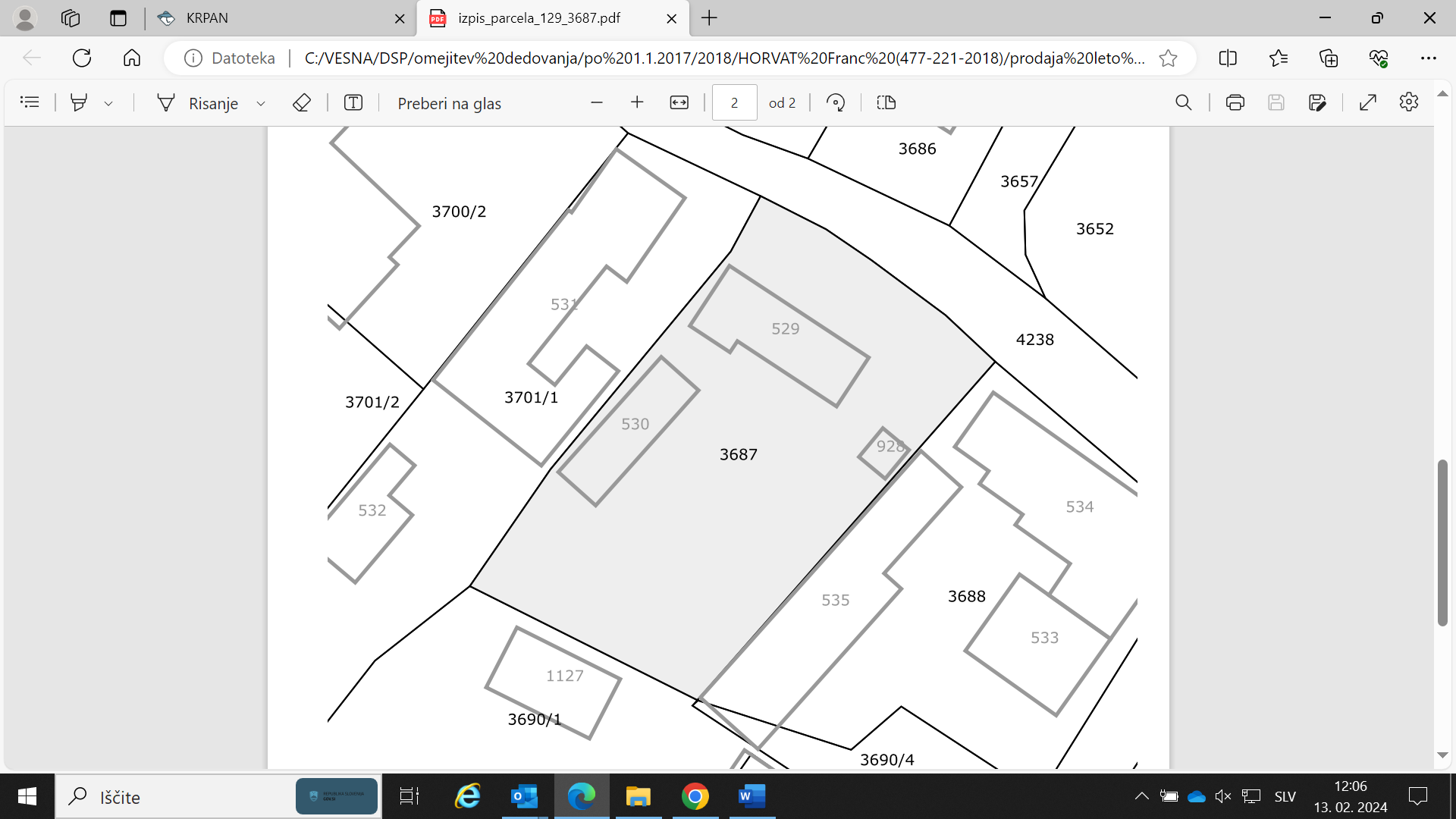 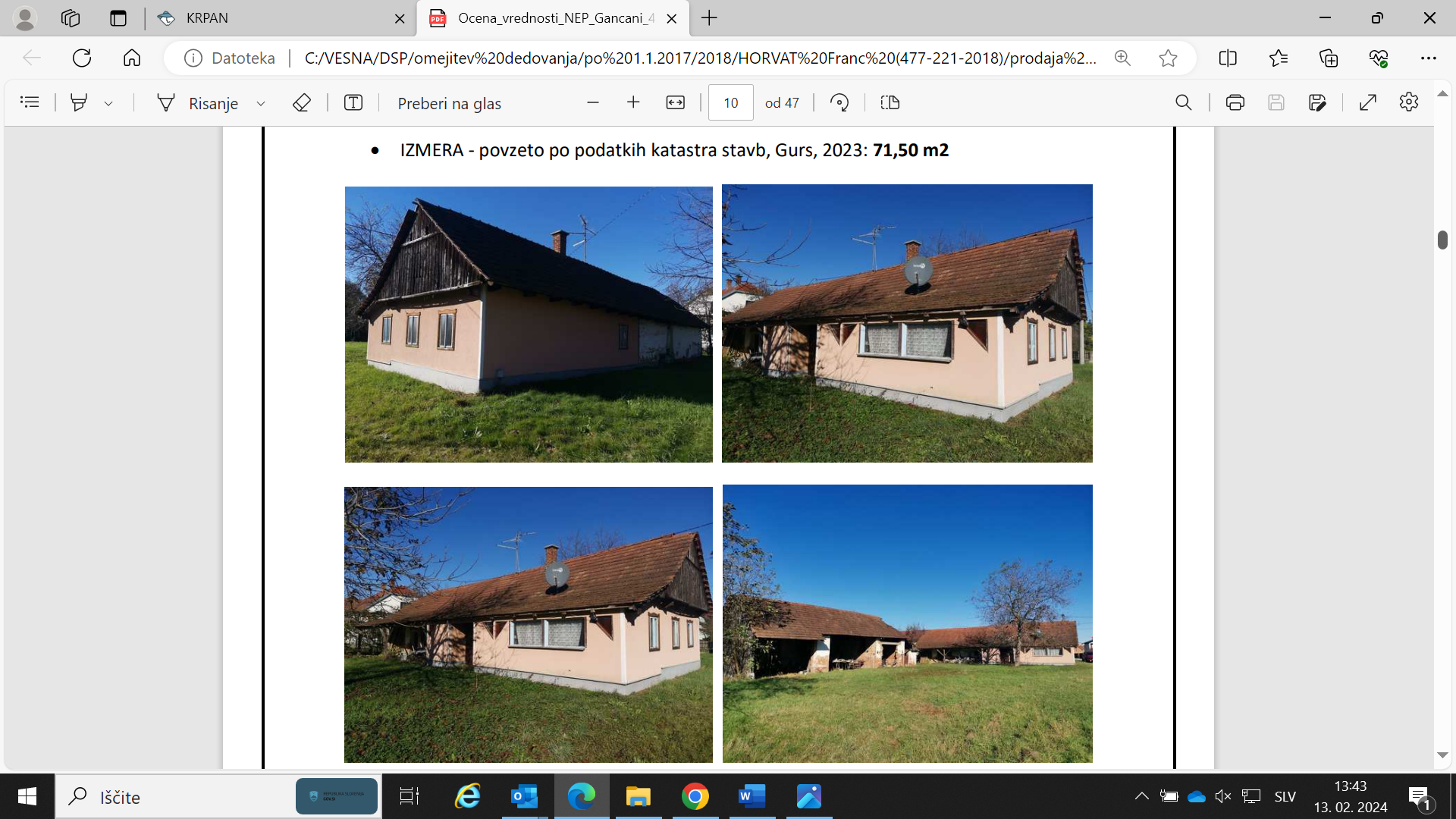 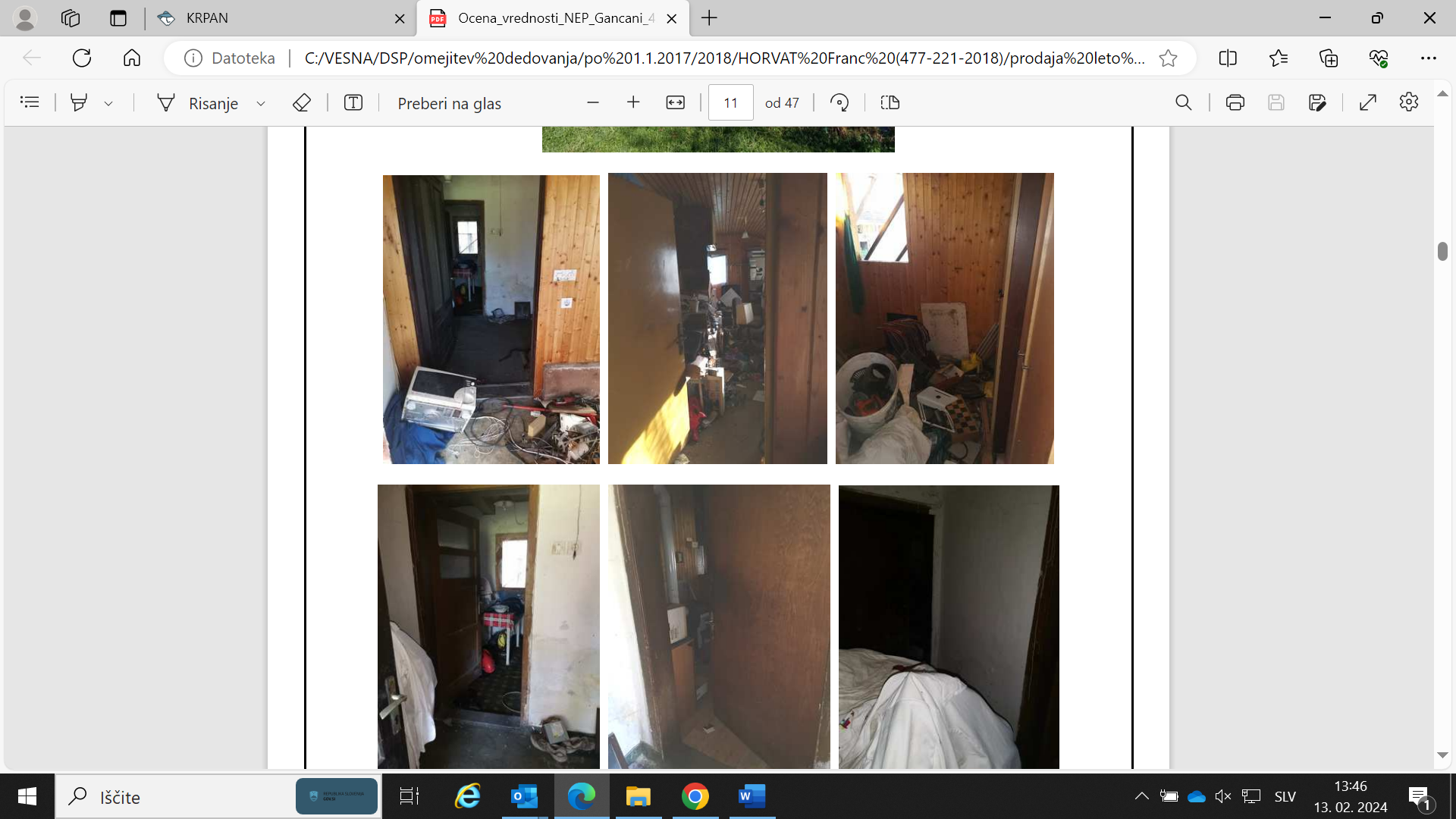 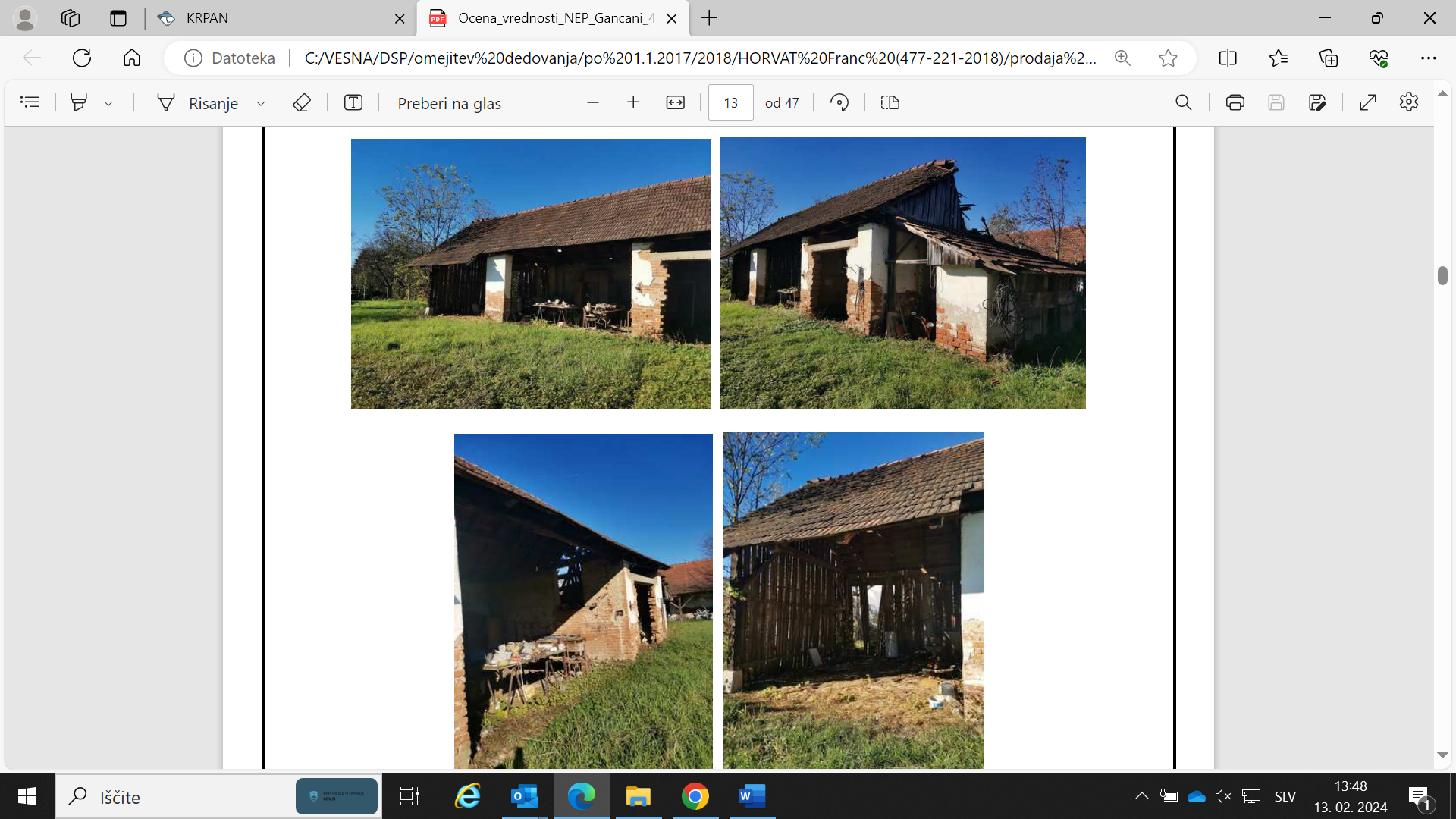 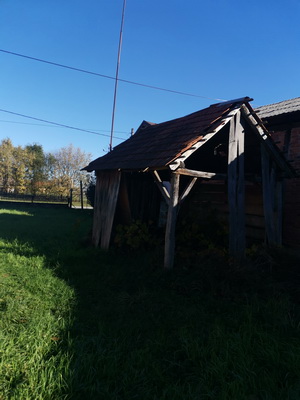 Način izvedbespletna javna dražbaPovezavahttps://mju.edrazbe.si/Datumponedeljek, 22. 4. 2024Ura začetkaob 10:00 uriVrsta predmetanepremičnina Tippozidano stavbno zemljišče s stavbamiID znakparcela 129 3687Delež1/1 (celota)RegijaPomurska (občina Beltinci)Naslov/lokacijaGančani 43, 9231 BeltinciPovršina1.735 m² Kategorija zemljišče s stavbamiNamenska raba zemljiščastavbno zemljiščeDejanska raba dela stavbe- del stavbe: 129-529-1: stanovanje v enostanovanjski stavbi- del stavbe: 129-529-2: pomožni kmetijski del stavbe- del stavbe: 129-530-1: pomožni kmetijski del stavbe- del stavbe: 129-928-1: pomožni kmetijski del stavbeObstoj predkupne praviceda, vendar je Občina Beltinci ne uveljavljaEnergetska izkaznica/Izklicna vrednost54.500,00 EURNajnižji znesek višanja1.000,00 EURZnesek varščine4.500,00 EURRok za vplačilo varščinenajkasneje do 17. 4. 2024 do 24:00 ureIBAN za vplačilo varščineSI56 0110 0630 0109 972Sklic/referenca18 31305-7221002-15341610Namen nakazilaJD 477-221/2018-3130Rok za prijavo18. 4. 2024 do 24:00 urePovezava za prijavohttps://mju.edrazbe.si/